«Внеурочная деятельность по английскому языку– способ развития исследовательских и творческих способностей обучающихся начальной школы» Кузнецова Наталия ГеннадиевнаМБОУ «Средняя общеобразовательнаяшкола № 27 г. Йошкар-Олы» Республика Марий Элучитель английского языка	Внеурочная деятельность по английскому языку является неотъемлимой частью образовательного процесса, благодаря ее познавательному, практическому и воспитательному значению. Такая форма работы создаёт благоприятные условия для развития лингвистической и социокультурной компетенции, помогает формированию личности обучающегося, повышает мотивацию к изучению языка и способствует воспитанию духа товарищества и коллективизма. Несомненно, что содержание курса и методы работы должны соответствовать возрастным и индивидуальным особенностям детей. Необходимо предоставить каждому ребенку возможность проявить себя путем подбора индивидуальных заданий. Совместно с другими учащимися и педагогом ребенок выполняет различные виды заданий, выполняет поручения, выбирает темы для мероприятий с учетом своих вкусов и способностей, принимают участие в конкурсах и соревнованиях. Основная задача учителя – это развитие у учащихся потребности общаться на иностранном языке, используя иностранный язык, как средство познания окружающего мира. Формы работы с детьми начальной ступени обучения могут быть различными. В силу возрастных особенностей дети предпочитают групповую работу, игры,  конкурсы, соревнования, где каждый ребенок может внести свой посильный вклад в достижении положительного результата. В ходе такой работы затрагиваются эмоции ребенка, его желание стать первооткрывателем. Ведь ни для кого не секрет, что дети запоминают и проявляют интерес только к тому, что затрагивает их эмоциональную сферу. Для полноценного развития ребенка необходима так называемая познавательная активность, которая как нельзя лучше развивается в ходе внеклассной деятельности. Обучающиеся не боятся проявить себя, нет страха плохой отметки. Познавательная деятельность – это инициатива и действия самого ребенка, направленные на усвоение знаний в ходе художественной, проектной, литературной, познавательной работы с педагогом. Несомненно, для достижения наилучших результатов необходимо использование в ходе внеурочной деятельности всего спектра технических  и наглядных возможностей  школы. Кроме того, для детей младшего школьного возраста огромное значение имеет игровой реквизит, который можно и нужно изготовлять самим, что также привнесёт свою толику значимости в конечный результат, вызывая у ребят положительные эмоции от совместной работы. Федеральные государственные образовательные стандарты второго поколения уделяют огромное значение личностным достижениям ребенка. Внеурочная деятельность по иностранному языку как раз и ориентирована на развитие личностных компетенций обучающегося и содействует социализации ребенка в обществе. Внеурочная деятельность предусматривает активную работу с детьми, направленную на развитие интеллекта и познавательных способностей. Добиться этого мы можем с помощью: ИгрыСоставления загадок, ребусов и головоломокРазгадывания кроссвордов разных типовРазучивания иностранных песен с элементами игрыИнсценировки мини-диалогов и ситуацийПостановки театрализованных представленийОбучающиеся первого года обучения активно участвуют в создании праздника «The ABC». Данное мероприятие может начинаться с Бала букв. Дети разучивают стихи на каждую букву алфавита, попутно рисуя букву и слово-рифмовку. Например,         Буква «А» открыла рот:        Хочет съесть an apricot.        Кто стучится к нам: тук-тук?        Буква «В» несёт a book.Можно предварительно разделив детей на группы, предложить им при помощи рук и тел изобразить одну из английских букв. C невероятным успехомпроходят конкурсы слов: mixed letter game, decode the word game, fun alphabet и другие. В 3 классе детей можно разделить на группы, каждая из которых готовит загадки на английском языке для своих соперников. Набольший интерес у ребят вызывают ребусы, так называемые рисованные загадки, подобные этой, а также составление загадок, кроссвордов и чайнвордов. Кроме того, это отличная возможность повторить лексические единицы в игровой форме.           bookshelf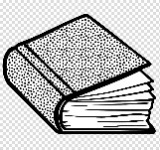 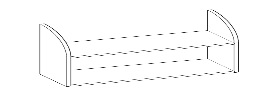 	В 4 классе можно переходить к наиболее сложной работе, к постановке театрализованных представлений, например, взяв за основу всеми любимую историю о Винни Пухе. При подготовке спектакля,  роли с большим количеством реплик можно отдать детям с хорошей языковой подготовкой более слабые обучающиеся получают роли с чуть меньшим количеством реплик. Тех, кто отлично рисует можно привлечь к изготовлению реквизита. «Певцы» тоже не остаются без дела. С ними разучиваются детские песенки про Винни Пуха и его друзей, которые можно легко вставить в сценарий.  Подготовка любого внеурочного мероприятия всегда проходит всегда в непринужденной дружеской атмосфере. Все ребята довольны процессом и полученным результатом. А отличный результат возможен только при слаженной работе всей команды. Игры, конкурсы и спектакли можно рассматривать как возможность тренировки способностей взаимодействия в команде, умения ставить цели и добиваться их, умения найти нужное решение, полагаясь не только на себя, но и прислушиваясь к другим. Одна из основных задач образования по стандартам второго поколения – развитие способностей ребенка и формирование универсальных учебных действий, таких как целеполагание, планирование, прогнозирование, контроль, коррекция, оценка, саморегуляция. Внеурочная деятельность позволяет реализовать все эти задачи, осуществить взаимосвязь общего и дополнительного образования, развивает исследовательские и творческие способности ребят, повышает мотивацию к изучению языка, а также помогает развитию познавательной деятельности ребенка с самого начала изучения иностранного языка. Список использованной литературы: Портал - https://fgos.ruЛ.В.Калинина «Предметная неделя английского языка в школе», Ростов-на-Дону изд-во «Феникс»А.П. Бурлакова «Занимательный алфавит», Москва изд-во «Просвещение»